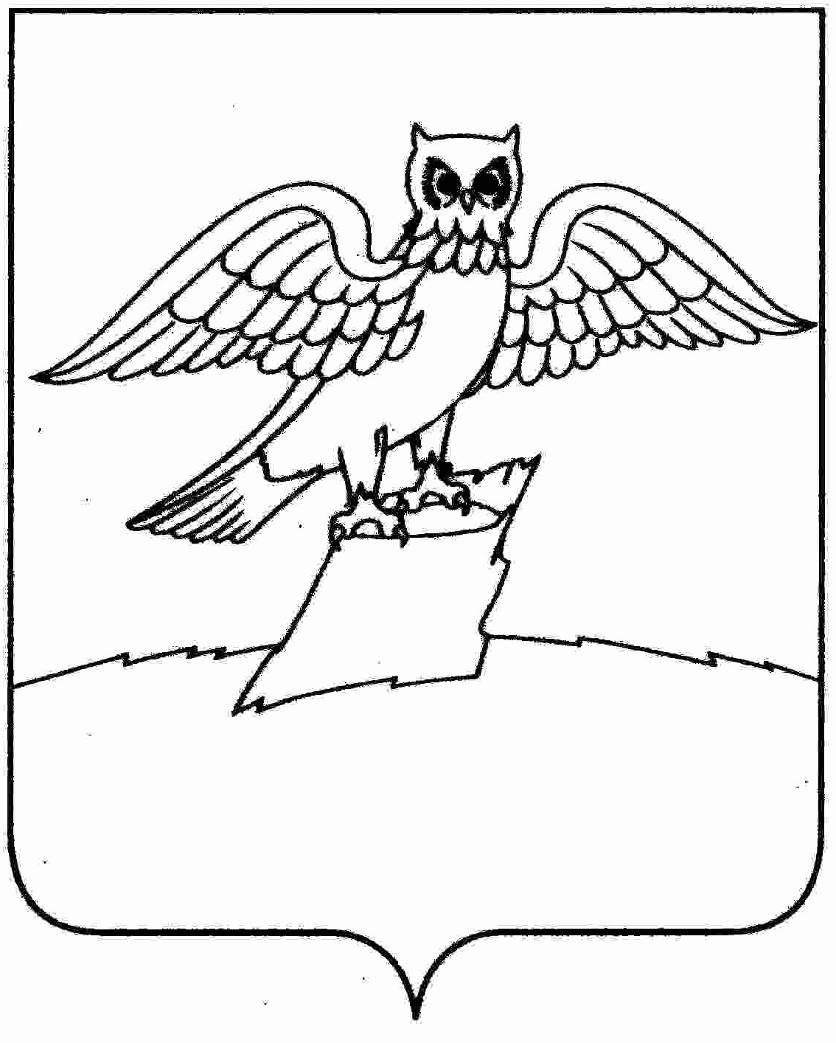 Муниципальное бюджетное учреждение культуры«Городская библиотека» города КиржачПлан работы на февраль 2024 годаКоличество  перерегистрированных  читателей - 360Количество книговыдач               -  7500Заведующая МБУК «Городская библиотека»                                                  О.В. Малютина№п/пДата МероприятиеВремя Место Ответственный101.02-09.02.2024«2024 - 80 лет начала Сталинградской битвы» День воинской славы России. Разгром советскими войсками немецко-фашистских войск в Сталинградской битве (17 июля 1942 – 2 февраля 1943 гг.) 6+- книжная  выставочная  панорамав течениенеделиул.Свердлова, д.2Логинова И.В.202.02.2024«Настоящий Мальчиш. Непридуманная история Вали Котика»/ 80 лет со дня гибели пионера, партизана, Героя Советского Союза В.А. Котика (1930-1944) 6+- историко-патриотическая настольная  выставка - час полезной информации на абонементе для юных читателей10.00ул.Свердлова, д.2Логинова И.В.Безрукова С.В.306.02.2024«Международный день родного языка» 6+-иллюстративная книжная выставка + конкурс знатоков русского языка для всех желающих читателей10.00ул.Свердлова, д.2Безрукова С.В.406.02-13.02.2024«Знаешь? Научи!» /8 февраля Всемирный день Науки- цикл газетно-журнальных  статей для всех читателей 6+в течениенеделиул.Свердлова, д.2Безрукова С.В.508.02.2024«Вечный огонь Сталинграда»  6+-урок мужествадля старшеклассников с показом фотоматериала и презентации10.30ул.Свердлова, д.2МалютинаО.В.Шубина А.М.609.02.2024«Здравствуй, дедушка Крылов!» / 13 февраля 255 лет со д. р. И.А. Крылова (1769-1844) 6+- литературно-познавательная иградля детей д/садов, проведением викторин и конкурсов стихов10.00МБДОУ № 25Логинова И.В.Безрукова С.В.713.02.2024 «Лесные полянки от Виталия Бианки»/к 130 –летию со д/р писателя 6+- экологический урок-знакомстводля первоклассников11.30ул.Свердлова, д.2Шубина А.М.МалютинаО.В.815.02.2024«Неизвестный Менделеев»  14+- час интересных сообщений,   посвящённый  190- летию со дня рождения  Д.И.  Менделеева (1834-1907) для старшеклассников   с показом презентации  «Химическая составляющая творчества Д.И.Менделеева», проведением  увлекательной викторины «Путешествие по периодической системе  Д.И. Менделеева» и  организацией выставки-портрета «Дмитрий Иванович Менделеев – великий  русский ученый, гений и патриот!»  с подборкой его книг и периодических изданий.13.00ул.Свердлова, д.2Безрукова С.В.Шубина А.М.915.02-27.02.2024«23 февраля - День защитника Отечества» 6+-информа-ционный тематический стендв течение двух недельул.Свердлова, д.2Логинова И.В.1021.02.2024«Мой папа и я - большие друзья!» /к 23 февраля 6+- конкурсно- развлекательная спортивно-игровая  программа:онлайн- викторинадля школьников младшего и среднего возраста10.00МБДОУ № 25 Безрукова С.В.МалютинаО.В.1122.02.2024 «Поэтическое приношение» / ко дню памяти А.С. Пушкина 12+-литературно-музыкальная гостиная для постоянных читателей12.00ул.Свердлова, д.2МалютинаО.В.1227.02.2024«Легендарные имена: Александр Матросов» /к 100 -летию  со д.р. А.М. Матросова 12+- урок памяти с показом презентации «Александр Матросов: подвиг и судьба»для детей среднего школьного возраста10.30МБОУСОШ № 6им.С.Б. БелкинаШубина А.М.Логинова И.В.1329.02.2024«Души моей царицы…» 12+- час поэзии, посвящённый  225-летию со д/р великого русского поэта А.С. Пушкина в рамках Всероссийской акции «Пушкинские дни»  с показом презентации «Пушкин – поэт, художник, драматург», организацией  книжной выставки викторины  «Мы помним Пушкина»  и проведением литературно – познавательной  конкурсной игровой программы «Сокровищница Пушкинских творений» для старшеклассников /по Пушкинской карте13.30МБОУСОШ № 7Шубина А.М.МалютинаО.В.143,10,17,24.02.2024«Мультипанорама»  4+-субботний просмотр мультфильмовдля маленьких читателей12.00ул.Свердлова, д.2Логинова И.В.Шубина А.М.